发票对于一个企业的发展至关重要，尤其是在我国实行金税三期的条件下，要求发票真实并合法。虽然发票很重要，但是重庆会计代账麦积财务小哥表示发票上面的章也非常重要。既然说到了章，那你知道发票上是盖谁的发票专用章吗？其实这要根据实际情况来判断，一般情况下，是盖以下发票专用章：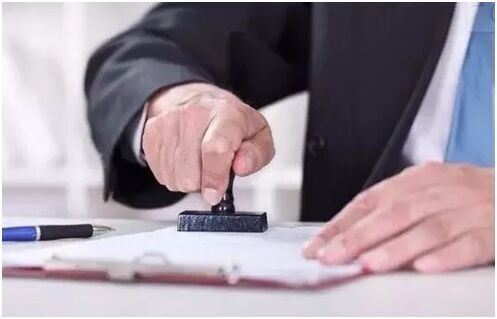 1、一般情况下，发票上加盖的是开票方的发票专用章根据我国规定得知，凡是单位和个人在开发票时必须做到按照号码顺序填写，同时要求填写项目齐全和内容真实，并要求在发票联和抵扣联上面加盖发票专用章。2、小规模纳税人到税务机关代开增值税专用发票，这需要盖上本单位发票专用章我国明确规定，需要增值税纳税人在代开专用发票的备注栏上，加盖本单位的财务专用章或发票专用章。3、小规模纳税人到税务机关代开增值税普通发票，这需要盖上税务机关代开发票专用章无论使用计算机开具还是手工填开发票，均须加盖税务机关代开发票专用章，否则这张发票就是无效的。此外，麦积财务小哥提醒大家：这点需要与第二点注意区分，以免到时候弄错了。实际生活中，大家在填制好发票时还需注意这张发票到底是盖谁的发票专用章，以免到时候章盖错了。